РЕСПУБЛИКА АДЫГЕЯМУНИЦИПАЛЬНОЕ ОБРАЗОВАНИЕ
«АБАДЗЕХСКОЕ СЕЛЬСКОЕ ПОСЕЛЕНИЕ»« 26  » ноября 2021 г.                                                                                       ст. АбадзехскаяР Е Ш Е Н И Е  №158          Совета народных депутатов муниципального образования                            «Абадзехское сельское поселение»   «О назначении публичных слушаний» по проектам решений Совета народных депутатов  МО «Абадзехское сельское поселение» 1. Одобрить проекты решений Совета народных депутатов МО «Абадзехское сельское поселение» «О бюджете  муниципального образования «Абадзехское сельское поселение» на 2022 год и плановый период 2023-2024 годы» и  «Об утверждении программы социально-экономического развития муниципального  образования «Абадзехское сельское поселение» на 2022 год и плановый период 2023-2024 годы».2. Обнародовать проекты решений Совета народных депутатов МО «Абадзехское сельское поселение» «О бюджете  МО «Абадзехское сельское поселение» на 2022 год и плановый период 2023-2024 годы» и  «Об утверждении программы социально-экономического развития МО «Абадзехское сельское поселение» на 2022 год и плановый период 2023-2024 годы» в срок до 25.12.2021 г. 3. Установить, что предложения граждан по проектам решений Совета народных депутатов МО «Абадзехское сельское поселение» «О бюджете  МО «Абадзехское сельское поселение» на 2022 год и плановый период 2023-2024 годы» и «Об утверждении программы социально-экономического развития МО «Абадзехское сельское поселение» на 2022 год и плановый период 2023-2024 годы» принимаются в письменном виде комиссией Совета народных депутатов МО «Абадзехское сельское поселение» с  29.11.2021 года до 19.12.2021 года. Предложения будут приниматься по адресу: ст. Абадзехская, ул. Винника, 52, в здании администрации МО «Абадзехское сельское поселение» с 8:00, до 16:00 часов ежедневно.4. Для обсуждения проектов решений Совета народных депутатов МО «Абадзехское сельское поселение» «О бюджете  МО «Абадзехское сельское поселение» на 2022 год и плановый период 2023-2024 годы» и  «Об утверждении программы социально-экономического развития МО «Абадзехское сельское поселение» на 2022 год и плановый период 2023-2024 годы» с участием жителей поселения, провести публичные слушания 20.12.2021 года в здании администрации МО «Абадзехское сельское поселение» по адресу: ст. Абадзехская, ул. Винника, 52 в 10-00 часов.5. Обнародовать протокол и результаты публичных слушаний путем вывешивания на информационном стенде администрации МО «Абадзехское сельское поселение».6. Результаты публичных слушаний обнародовать в районной газете «Маяк».7. Обнародовать настоящее решение в районной газете «Маяк» до 29.11.2020 г.8. Настоящее решение вступает в силу со дня его официального обнародования.Председатель Совета народных депутатовМО «Абадзехское сельское поселение»                                                         А.В. ГучетльУрысые ФедерациерАдыгэ РеспубликэмМуниципальнэ образованиеу «Абадзэхскэ къоджэ псэупIем»ИНАРОДНЭ ДЕПУТАТХЭМЯ СОВЕТ385774, ст. Абадзэхскэ,ур. Винникэр, 52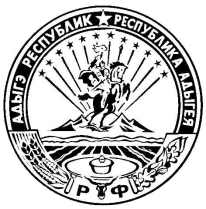 Тел.: 5-72-53Российская ФедерацияРеспублика Адыгея СОВЕТНАРОДНЫХ ДЕПУТАТОВ муниципального образования «Абадзехское сельское поселение»385774, ст. Абадзехская,ул. Винника, 52